ODPADOVÉ HOSPODÁŘSTVÍ MĚSTA HORNÍ SLAVKOV ZA ROK 2017 v číslech:V roce 2017 obyvatelé města vyprodukovali celkem 929,97 tun směsného komunálního odpadu. Je to odpad, který vyhazujeme do běžného (většinou zeleného) kontejneru a tvoří jej běžné složky odpadků z domácnosti. Bohužel, v tomto odpadu končí i mnoho složek, které se dají dále vytřídit a zužitkovat (papír, sklo, plasty, nápojové kartony, BIO odpad apod.). S takovým to odpadem, vzhledem k jeho složení, nelze dále nijak nakládat. Končí tedy na skládce. Za 1 tunu odpadu, kterou na skládce uložíme, zaplatíme 500,-Kč. Když to vynásobíme množstvím vyprodukovaného odpadu, zaplatíme za uložení na skládku přibližně 500.000,-Kč. Velmi alarmující je, pokud si to přepočteme na osobu. Pokud toto vydělíme počtem 5 500 obyvatel, dostaneme bezmála 170 kg odpadků na osobu (včetně dětí, miminek a seniorů)!!!Směsný komunální odpad - produkce od občanů:Dále občané odevzdávají objemný odpad na sběrný dvůr. Tento je rozebrán a roztříděn na jednotlivé složky. I po tomto procesu však část odevzdaného objemného odpadu nelze dále využít a končí také na skládce. Stejně tak odpad z černých skládek, které se v našem městě bohužel stále objevují. Přičteme-li objem tohoto odpadu, dostaneme tato čísla:Ve třídění jednotlivých složek odpadu si naše město, ve srovnání s celou republikou, vede průměrně. Je tedy stále prostor ke zlepšení. Podařilo se nám vytřídit celkem 253,712 tun odpadu. Podstatné je, že tyto vytříděné složky mají další využití a nekončí na skládce! Pokud vytříděný odpad přepočteme na jednoho obyvatele, vyjde nám, že každý z nás vytřídí 46 kg ročně.Množství odevzdaného tříděného odpadu:Další složkou odpadu, kterou máme povinnost třídit, je elektroodpad. Drobný elektroodpad lze vhodit do červených kontejnerů rozmístěných po městě a ten velký, objemný odevzdat na sběrném dvoře v areálu Technických služeb. Tohoto odpadu jsme vytřídili a odevzdali k dalšímu zpracování celkem 22,356 tun. Pokud toto přepočteme na obyvatele, každý z nás v loňském roce vyprodukoval 4 kg elektroodpadu.Odevzdaný elektroodpad:V rámci městského sytému třídění odpadů je možné odevzdat k dalšímu využití také textil. Opět jsou po městě rozmístěny k tomu určené kontejnery. Nebo lze tento odpad odevzdat na sběrné dvoře. K dalšímu využití odevzdali naši občané 13,627 tun textilu. Přepočteno 2,5 kg jeden občan za celý rok.Odevzdaný textil:A KOLIK NÁS TO VŠE STÁLO?!Směsný komunální odpad:(Náklady na odstranění směsného komunálního odpadu budou v letošním roce stoupat!)Tříděný odpad:Jak výše vidíte, i třídění odpadů nás stojí nemalé finanční prostředky. Nelze to, však bez zvážení všech aspektů přepočítávat pouze na peníze Je nutné si uvědomit, že třídit znamená chovat se ekologicky, chránit naší planetu a dále ji nezatěžovat ohromným množstvím odpadků. Mnohem důležitější aspekt ekologického chování je samotné předcházení vzniku odpadů! Snažme se omezit produkci odpadů. Zamysleme se, zda skutečně potřebujeme tolik igelitových tašek, nespočet kilo reklamních letáků ve svých poštovních schránkách, zda elektrospotřebiče, nebo nábytek, který my už nepotřebujeme, může někomu jinému ještě sloužit. To je změna chování, která je do budoucna jediná možná. Nově máte možnost, v rámci odpadového systému města, třídit z běžného domovního odpadu další složku, a sice BIO odpad. Využijte tuto možnost v maximální možné míře. Biologický odpad vhazujte do kontejnerů bez obalu! !!! CHOVEJME SE EKOLOGICKY!!! Bez ohledu, zda nám to přináší finanční bonus.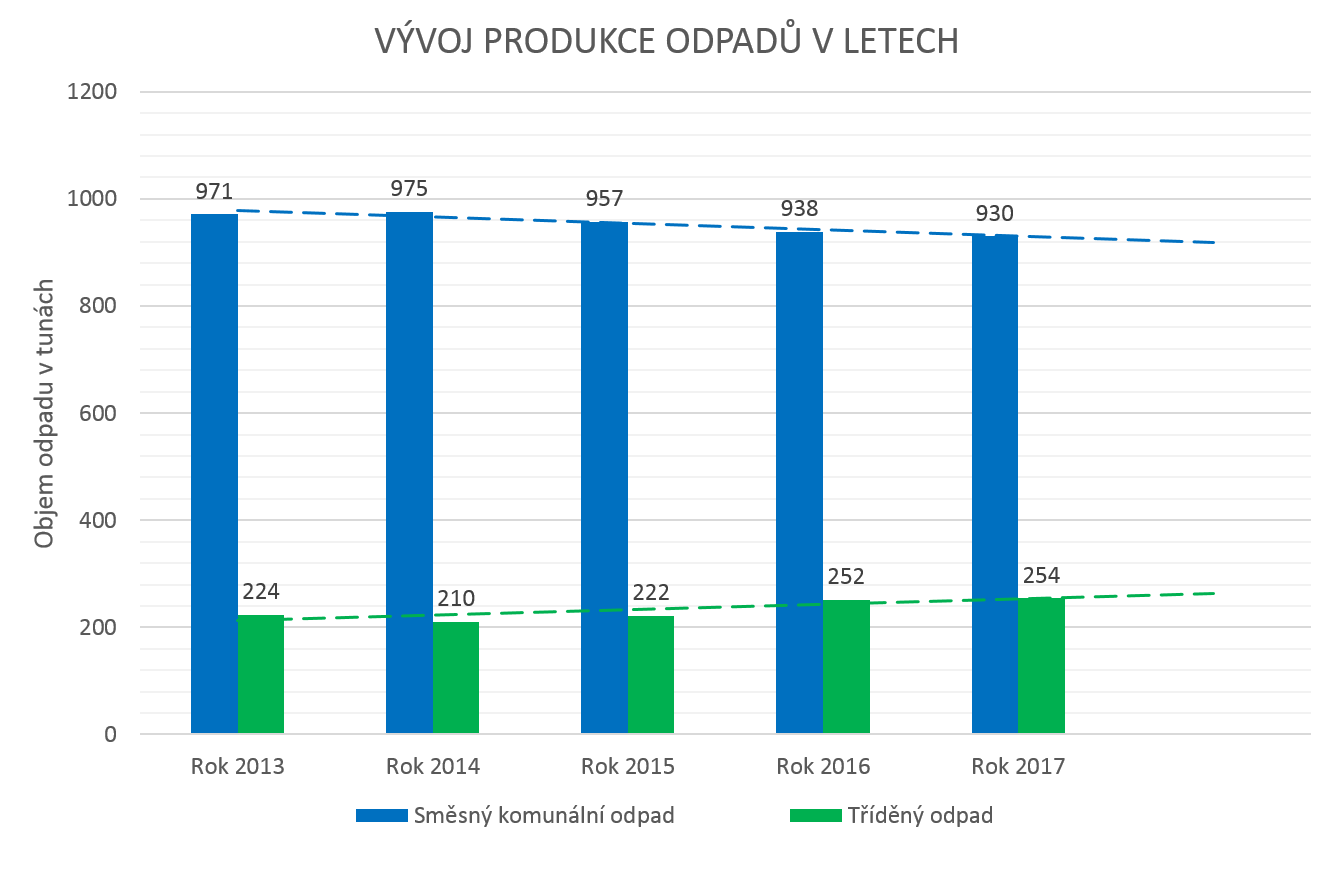 Celkem za celé městoPřepočteno na jednoho obyvatele929, 97 tun169,1 kgCelkem za celé městoCelkem za celé městoPřepočteno na jednoho obyvateleOdpad z kontejnerů u domů929,97 tun169,1 kgČerné skládky + sběrný dvůr254,82 tun46,3 kgvše celkem1184,79 tun215,4kgCelkem za celé městoCelkem za celé městoPřepočteno na jednoho obyvatelePapír89,42 tun16,3 kgPlast70,637 tun12,8 kgSklo74,632 tun13,6 kgKov16,393 tun3 kgNápojový karton2,9 tun0,5 kgvše celkem253,712 tun46,1 kgCelkem za celé městoPřepočteno na jednoho obyvatele22,356 tun4,1 kgCelkem za celé městoPřepočteno na obyvatele13,627 tun2,5 kgOdstraněné tuny směsného komunálního odpadu1184,79 tunNáklady na odstranění komunálního odpadu (svoz + skládkování)2 902 015,00 KčProvoz sběrného dvora700 000,00 KčOdstranění černých skládek45 977,00 KčPříjem z poplatků za odpady (600,-Kč/osoba a rok)2 931 047,00 KčRozdíl zaplacený městem716 945,00 KčOdstraněné tuny tříděného odpadu253,712 tunNáklady na tříděný odpad1 357 826,00 KčOdměna z EKOKOMu za vytříděné odpady (plast, papír, sklo, kov, nápojový karto)547 457,50 KčProdej komodit219 062,00 KčRozdíl zaplacený městem591 306,50 Kč